COTTON UNIVERSITY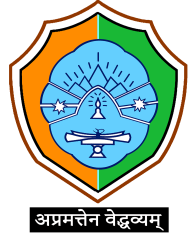 	Panbazar, Guwahati---------------------------------------------------------------------------------ProformaMahendra Nath Bhattacharyya and Jaya Bhattacharyya Memorial Scholarship, 2022-23(For Economically Weaker Students of HS First year)Name of the applicant				:Gender						 : 	Male/FemaleEnrollment No.					: Present Address					:Name of the mother of the applicant		:Name of the father of the applicant		:  Annual family income: (copy of income certificate should be enclosed): Permanent address				: Phone no.						:      Date:                                                                                                  Signature of the Applicant